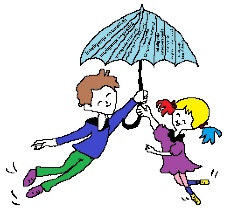 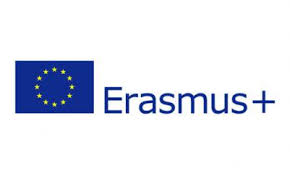 Fișă de reflexie în urma aplicării la grupa a unui scenariu de învățare ce cuprinde elemente specifice teoriei inteligențelor multiple dezvoltată în cadrul proiectului „Fabrica de fericire” din cadrul Programului Erasmus+Prof.înv.preșc. Ionela FedmașuGrădinița cu P.P. nr.37 BrăilaTema: Activitate cu preșcolarii bazată pe teoria inteligențelor multipleGrupa: mare nr 1Tema activitățiiDragă îmi este casa mea!Conținut LocuințaObiecte specifice fiecărei camereMembrii familieiDescrierea activitățiiActivitatea debutează cu un joc didactic cu regula: „denumește imaginea și așază în camera potrivită fiecare jeton extras”. Prin sarcinile acestui joc sunt ajutați să învețe copiii cu inteligență predominant vizual-spațială. Activitatea pe centre: Joc de masa – Reconstruiește casa conform modelului – construire căsuțe din bețișoare – activitate ce vine în sprijinul copiilor care au predominant inteligență kinestezică.Știință – Câte haine ai în dulap? Dar alimente în frigider? – sortare jetoane  după utilitatea imaginilor reprezentate, lipire și numărare– activitate ce vine în sprijinul copiilor care au predominant inteligență logico-matematică.Bibliotecă – Cine locuiește în casa ta? – citire de imagini despre membrii familiei- activitate ce vine în sprijinul copiilor care au predominant inteligență lingvistică. Rezultate obținute-preșcolarii și-au reactualizat cunoștintele despre locuința oamenilor, despre utilitatea obiectelor din interiorul unei case.-au exersat numerația în limitele 1-6.-și-au îmbogățit vocabularul cu cuvinte sinonime pentru “folositor-util”, “cameră de zi-sufragerie-living”, “membrii familiei lărgite bunici: materni, paterni, mătușă, unchi, verișor, nepot “. Sursa de inspirațieParticipare la curs „The best for preschool teachers”- BologniaParticipare la activitatea de diseminare în urma cursului „Inteligentias multiples”Fotografii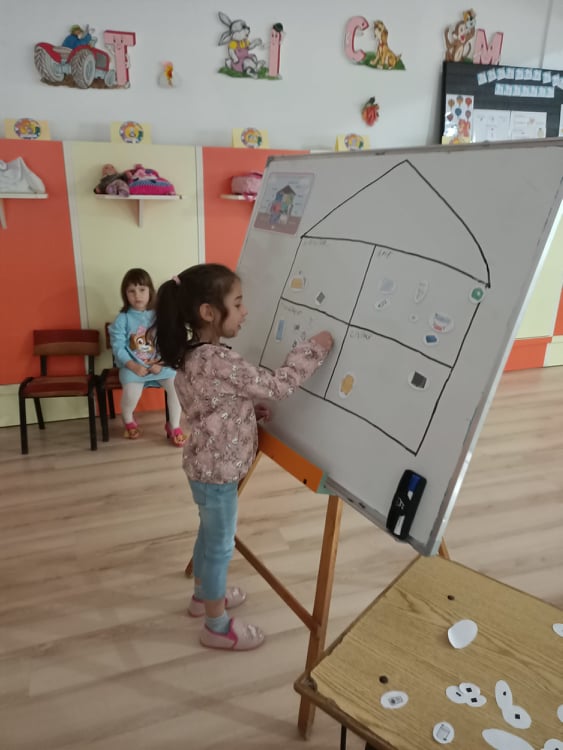 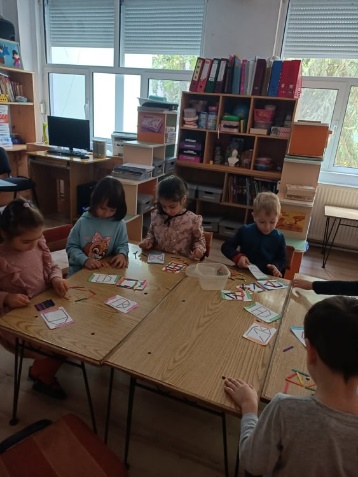 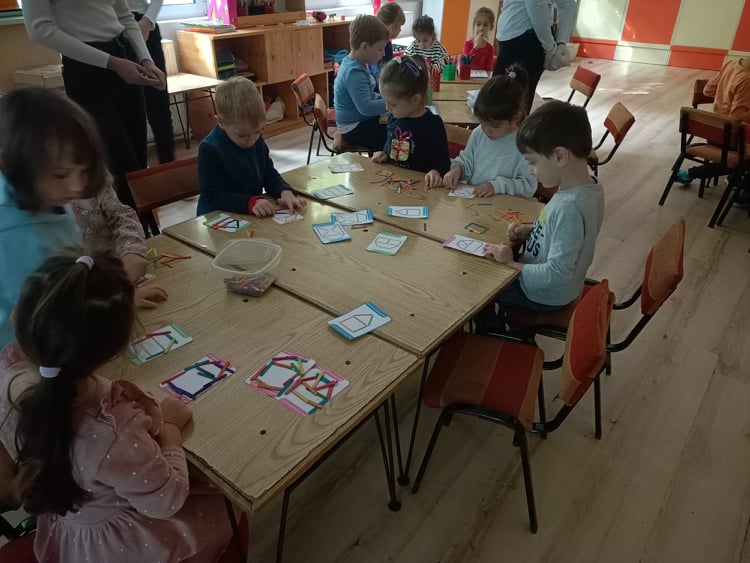 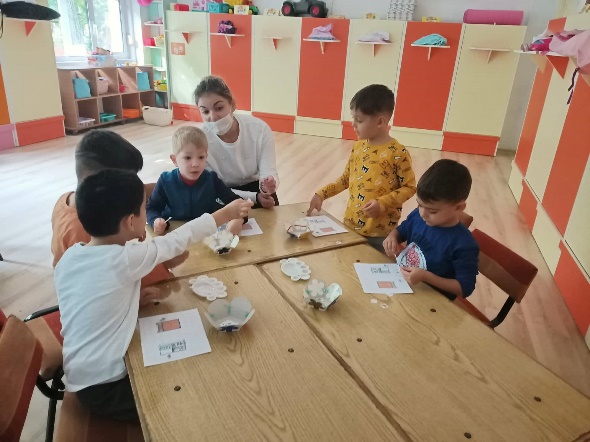 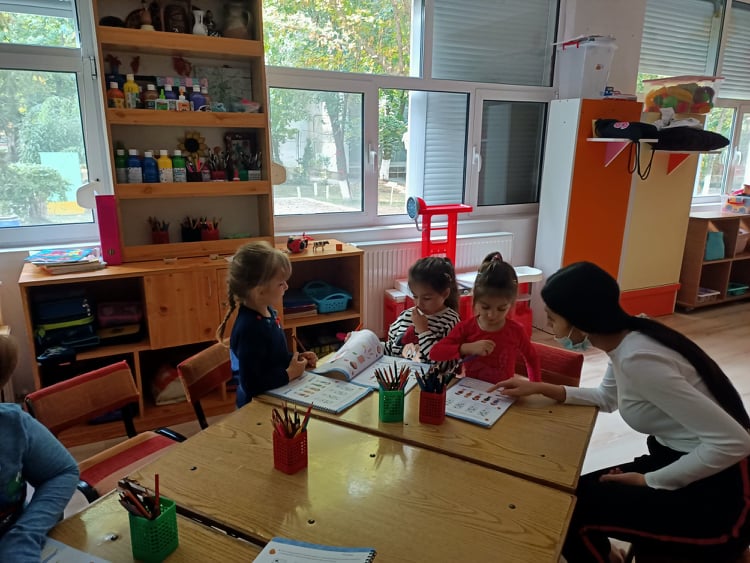 Vă invităm să ne descoperiți proiectul și pe pagina etwinning https://twinspace.etwinning.net/177546/home 	Conţinutul prezentului material reprezintă responsabilitatea exclusivă a autorilor, iar Agenţia Naţională şi Comisia Europeană nu sunt responsabile pentru modul în care va fi folosit conţinutul informaţiei.